Порядок режима занятий  и отдыха обучающихсяМБОУ «Кобринская основная общеобразовательная школа»1.Общие положения1.1. Настоящий Порядок разработан с учетом: Федерального закона от 29декабря 2012 г. № 273-ФЗ «Об образовании в Российской Федерации»;«Санитарно-эпидемиологических правил и нормативов СанПиН 2.4.2.2821-10», утвержденных Постановлением главного государственного санитарного врача РФот 29 декабря 2010 г. № 189;  ; Уставом Школы.1.2. Настоящий Порядок регулирует режим организации образовательного процесса и регламентирует режим занятий и отдыха обучающихся Школы1.3. Настоящий Порядок обязателен для исполнения всеми учащимися Школы и их родителями (законными представителями), обеспечивающими получения учащимися общего образования.2. Режим образовательного процесса2.1. Учебный год в Школе начинается 1 сентября. Если этот день приходится на выходной день, то в этом случае учебный год начинается в первый, следующий за ним, рабочий день.2.2. Продолжительность учебного года    составляет не менее 34 недель без учета государственной (итоговой) аттестации, в первом классе – 33 недели. 2.3. Учебный год составляют учебные периоды: четверти или полугодия. Решение о переходе на обучение по четвертям или полугодиям производится по решению Управляющего совета Школы.2.4. Количество четвертей – 4. Количество полугодий - 2.2.5. Продолжительность учебного года, каникул устанавливается годовым календарным учебным графиком на  учебный год, который    утверждается приказом директора Школы.2.6. Обучение в Школе ведется в 1-9 классах по 5-ти дневной учебной неделе.2.7. В соответствии с требованиями «Санитарно-эпидемиологических правил и нормативов СанПиН 2.4.2.2821-10» для облегчения процесса адаптации детей к требованиям общеобразовательного учреждения в 1-х классах применяется ступенчатый метод постепенного наращивания учебной нагрузки:-3 урока по 35 минут каждый (для прохождения учебной программы четвертые уроки  могут заменяться   целевыми прогулками на свежем воздухе, уроками физической культуры, уроками-играми, уроками-театрализациями, уроками-экскурсиями, (основание: письмо Министерства образования и науки РФ от 20.04.2001 г. №408/13-13«Рекомендации по организации обучения первоклассников в адаптационный период»);-с ноября месяца каждого года  – по 4 урока; В середине учебного дня проводится динамическая пауза . 2.8. Учебные занятия в Школе начинаются в 8 часов 45 минут.   Проведение "нулевых" уроков в образовательном учреждении не допускается. 2.9. После каждого урока учащимся предоставляется перерыв. Для организации питания обучающихся в режим учебных занятий вводятся не более 2-х больших  перемен,  2.10. Горячее питание обучающихся осуществляется в соответствии с расписанием, утверждаемым на каждый учебный период директором Школы.2.11. Аудиторная учебная нагрузка обучающихся не должна быть меньше минимальной обязательной и не должна превышать предельно допустимую аудиторную учебную нагрузку обучающихся:2.12. Расписание уроков составляется в соответствии с гигиеническими требованиями к расписанию уроков с учетом умственной работоспособностиобучающихся в течение дня и недели. При составлении расписания уроков используется таблица И.Г. Сивакова, в которой трудность каждого предметаранжируется в баллах.2.15. В Школе установлены следующие основные виды учебных занятий: урок, лекция, семинар, практическая работа, лабораторная работа, экскурсия.2.16. С целью профилактики утомления, нарушения осанки, зрения обучающихся на уроках в начальной и средней школе проводятся физкультминутки, динамические паузы и гимнастика для глаз.2.17. В начальных классах плотность учебной работы обучающихся на уроках по основным предметах не должна превышать 80%.2.18. В оздоровительных целях в Школе создаются условия для удовлетворения биологической потребности обучающихся в движении. Эта потребность реализуется посредством: -3 уроков  физической культуры в неделю;-физкультминутки на уроках;-подвижные перемены;-внеклассные спортивные занятия и соревнования;-Дни здоровья.3. Режим каникулярного времени.3.1.Продолжительность каникул в течение учебного года составляет не менее 30 календарных дней.3.2. Продолжительность летних каникул составляет не менее 8 недель.3.3. Для обучающихся в первом классе устанавливаются в течение года дополнительные недельные каникулы.3.4. Сроки каникул утверждаются директором Школы.3.5. В каникулярный период на обучающихся не возлагаются обязанности по освоению образовательных программ, привлечение к мероприятиям, предусмотренным учебным планом.4. Режим внеурочной деятельности.4.1 Режим внеурочной деятельности регламентируется расписанием кружков и секций.4.2. Время проведения экскурсий, походов, выходов с детьми на внеклассные мероприятия устанавливается в соответствии с календарно-тематическим планированием и планом воспитательной работы. Выход за пределы школы разрешается только после издания соответствующего приказа директора школы.Ответственность за жизнь и здоровье детей при проведении подобных мероприятий несет учитель, воспитатель, который назначен приказом директора.4.2. Факультативные, групповые, индивидуальные занятия, занятия объединений дополнительного образования начинаются через 1 час после окончания уроков.4.4. Часы факультативных, групповых и индивидуальных занятий входят в объем максимально допустимой нагрузки.4.6.При проведении внеурочных занятий продолжительностью более академического часа организуются перемены – 10 минут для отдыха со сменой вида деятельности5. Организация отдыха детей в каникулярное время5.1. Уполномоченным органом по решению вопросов организации и обеспечения отдыха детей в каникулярное время является администрация школы, в компетенцию которой входит:- ходатайство об  обеспечении льготными путевками в лагеря дневного пребывания и загородные лагеря детей из малообеспеченных семей;-  координация деятельности детских общественных организаций;-  развитие сети детского отдыха детей в каникулярное время.5.2. Организатором отдыха  детей в каникулярное время в школе является заместитель директора по ВР или другое ответственное лицо, назначенное приказом директора ОУ  (далее по тексту – организатор), в компетенцию которого входит:-  планирование форм и видов организации отдыха в ОУ;-  контроль за составлением планов работы всех форм отдыха и занятости детей.-  осуществление сбора, обработки, анализа и предоставления статистической отчетности в сфере организации отдыха детей в каникулярное время;-  обеспечение методическими рекомендациями, программами, пособиями в помощь организаторам летнего отдыха;5.3. Для полноценного отдыха детей могут быть созданы следующие виды организации отдыха детей в каникулярное время:-  лагерь с дневным пребыванием детей при школе;-  туристические походы;-  трудовые бригады;- экскурсионные поездки и путешествия;4. Отдых организуется для детей и подростков в возрасте от 6 до 18 лет, проживающих в микрорайоне школы.5. Первоочередное право на участие в организованном отдыхе в каникулярное время имеют дети следующих категорий:1) одаренные дети;2) дети-инвалиды;3) дети из малоимущих семей;4) дети из многодетных и неполных семей;5) хронически больные дети и дети, состоящие на диспансерном учете;6) дети, состоящие на профилактическом учете в школе, в подразделении по делам несовершеннолетних полиции, в комиссии по делам несовершеннолетних и защите их прав;7) дети, находящиеся в трудной жизненной ситуации.6. Отдых детей в каникулярное время также может осуществляется на базе Школы, которая организует работу  отрядов обучающихся, учебно-тренировочные сборы, туристические походы, исследовательские, экологические, геологические  отряды, применяют различные формы массовой досуговой деятельности.6. Организация лагеря дневного пребывания1. Лагерь дневного пребывания организуется на базе Школы.2. Лагерь организуется для детей в возрасте от 6 до 15 лет (включительно). Продолжительность смены не менее 21  дня.3. Деятельность лагеря осуществляется в одновозрастных или разновозрастных группах (отрядах), наполняемость которых составляет не более 25 человек.4. Питание организуется в столовой школы, по согласованию с территориальным органом Роспотребнадзора.5. Руководитель лагеря назначается из числа работников Школы, приказом директора  на срок, необходимый для подготовки и проведения смены, а также предоставления финансовой и бухгалтерской отчетности.6. Руководитель лагеря:1) обеспечивает общее руководство деятельностью лагеря, издает приказы и распоряжения по смене лагеря;2) знакомит работников лагеря с условиями труда, проводит   инструктаж персонала лагеря по технике безопасности, профилактике травматизма и предупреждению несчастных случаев с детьми;3) создает безопасные условия для проведения образовательной работы, занятости детей, их трудовой деятельности;4) несет ответственность за жизнь и здоровье детей, организацию питания и финансово-хозяйственную деятельность смены лагеря.7.Срок действия Порядка7.1. Порядок вводится в действие с момента его утверждения по образовательному учреждению. Срок действия Порядка не ограничен.7.2. Изменения и дополнения в Порядок вносятся на педагогическом  и Управляющем советах при согласовании с председателем родительского комитета образовательного учреждения, утверждаются приказом директора образовательного учреждения и вводятся в действие с момента утверждения.Принято на заседании педагогического советаПротокол №9 от 23.05.2014г.Принято на заседании Управляющего совета учреждения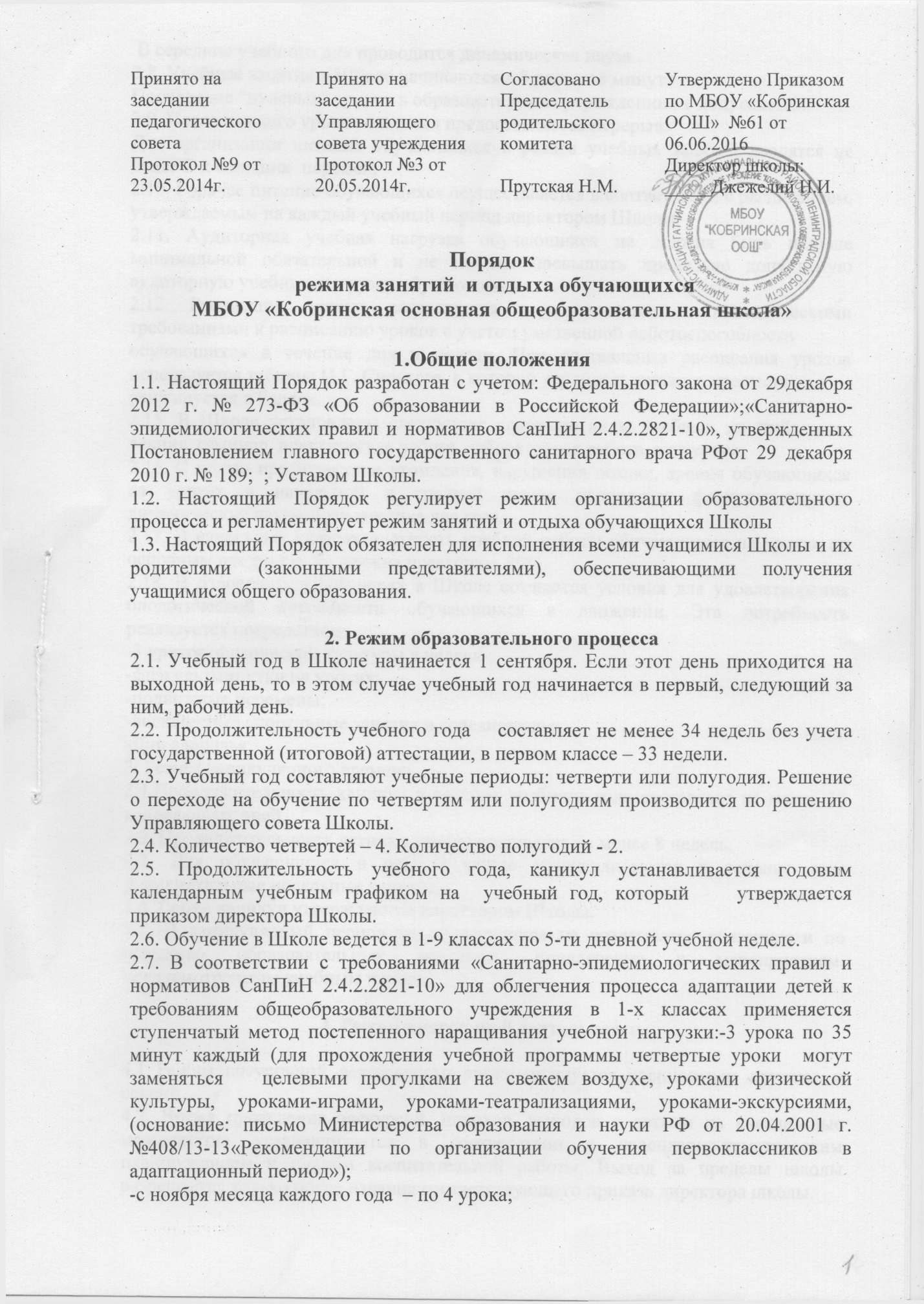 Протокол №3 от  20.05.2014г.СогласованоПредседатель родительского комитетаПрутская Н.М.Утверждено Приказом  по МБОУ «Кобринская ООШ»  №61 от 06.06.2016Директор школы:_____Джежелий Н.И.